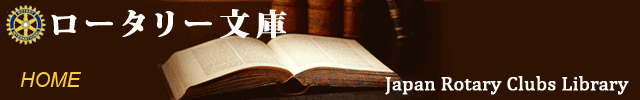 2019年　12月　25日ガバナー　各位ロータリー文庫運営委員会委員長　　　大野　清一拝啓　師走の候、貴ガバナーはじめスタッフの皆様には、益々ご健勝にてご活躍のこととお慶び申し上げます。また、常々ロータリー文庫へのご協力を心から感謝いたしております。今回は、下記6点をご紹介いたしますので「ガバナー月信」にご掲載くださるようお願いいたします。敬具文　庫　通　信　[380]ロータリー文庫通信380号　2019年12月　ロータリーの古典文献から今を考える1０月初旬に松宮元ＲＩ理事から論稿が届いた。以前、文庫から「ロータリーの解析」の原書のコピーを持ち帰られたことがある。原書を座右に置き、未来のロータリーの姿に思いを馳せ、思索を重ねて書き上げた論稿だと思う。１９３５年「ロータリーの目的」がほぼ今の形になった頃、そこに込められたロータリーの基本理念は何だったのか。１９２７年オステンド国際大会を契機に四大奉仕部門を取り入れた時が、ロータリーの最初の大きな転換期であった。今はそれ以上の大きな転換期を迎えている。２０１９年規定審議会制定案１９-１１７の採択により、国際ロータリーは「公共慈善団体」を目指すことになったのだから。皆さんの今の思いを是非文庫へ寄稿してください。（N.S.）・上記 ※印はデジタル化されている資料です。書　名著者/出版社発行年頁※  「ロータリー解析(The Meaning of Rotary）」を読む松宮剛　-201910P※  ロータリーの綱領直木太一郎   -友：1972・2月 5P※THE MEANING OF ROTARY Vivian Carter　R.I.B.I〔1927〕82P※The Meaning of Rotary ロータリー解析  Vivian Carter著；田中毅訳   -1999101P※The Aims and Objects Plan Pamphlet No.3     -   R.I.193153P※目標設定プラン -四大奉仕- (The Aims and Objects Plan Pamphlet No.3)東昭二訳 --39P※＊資料の検索は文庫ホームページから　http://www.rotary-bunko.gr.jp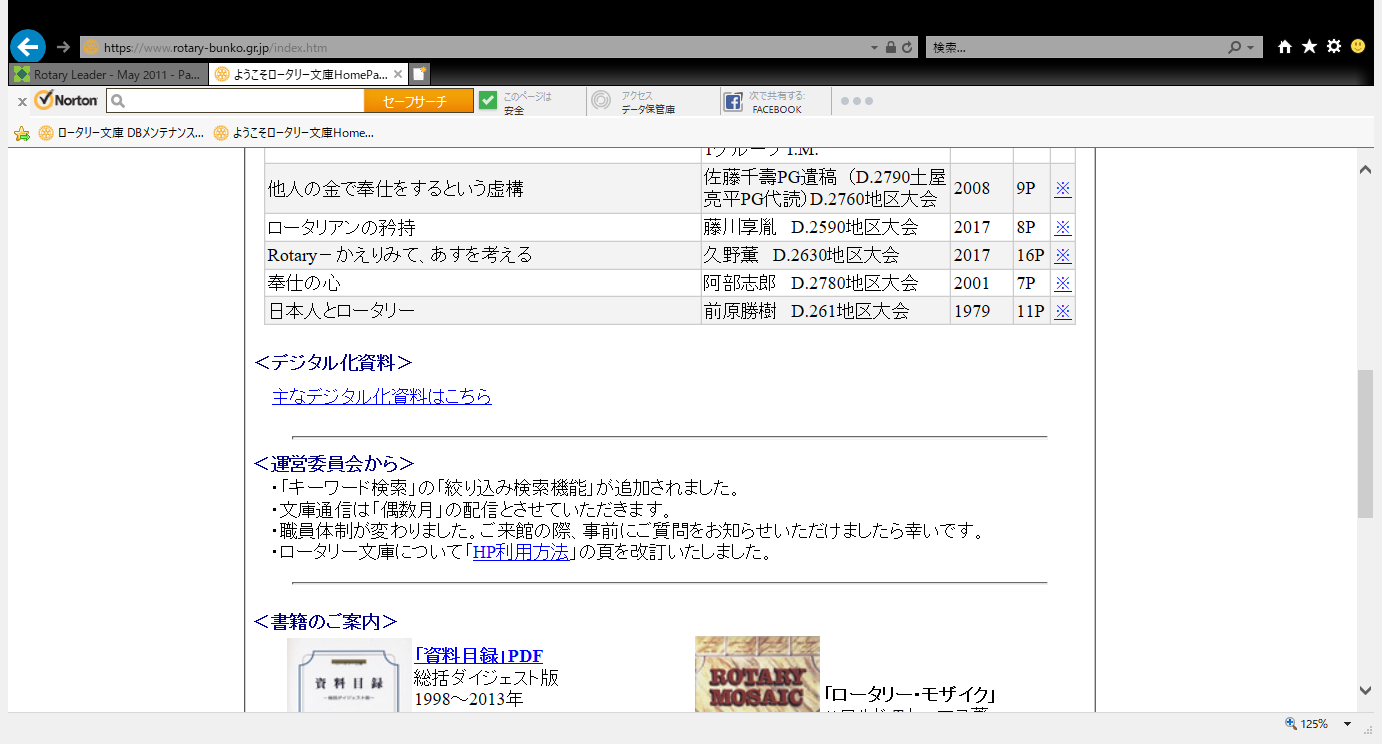 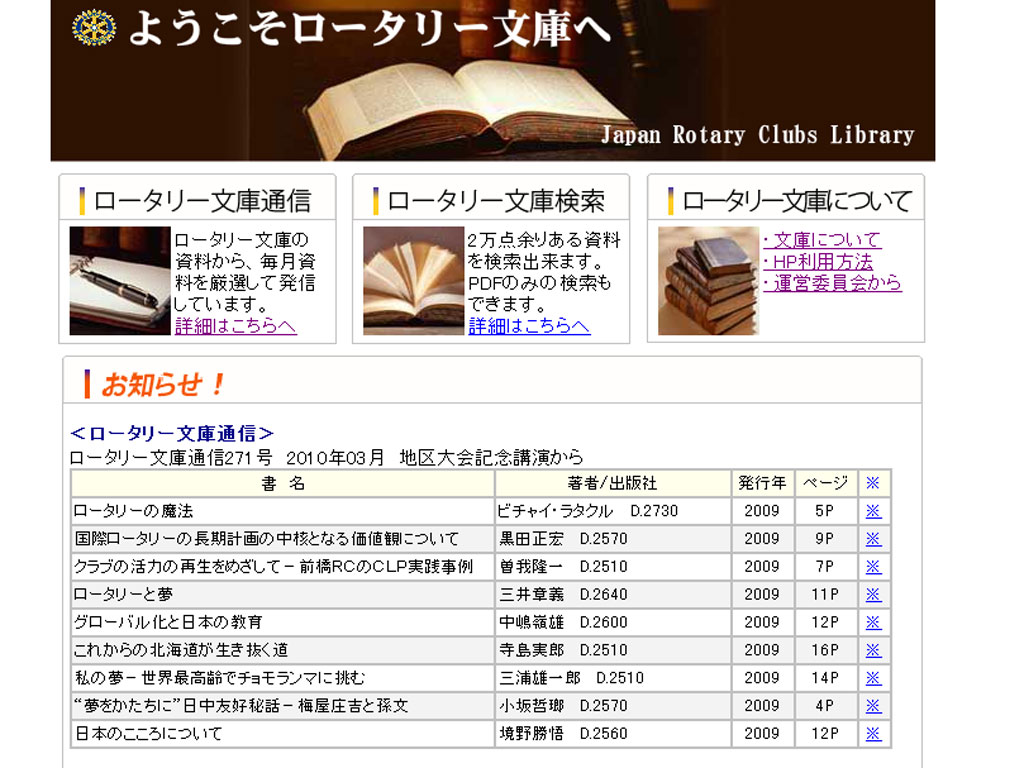 